San Bernardino Countywide Gangs & Drugs Task Force2024 Scholarship Application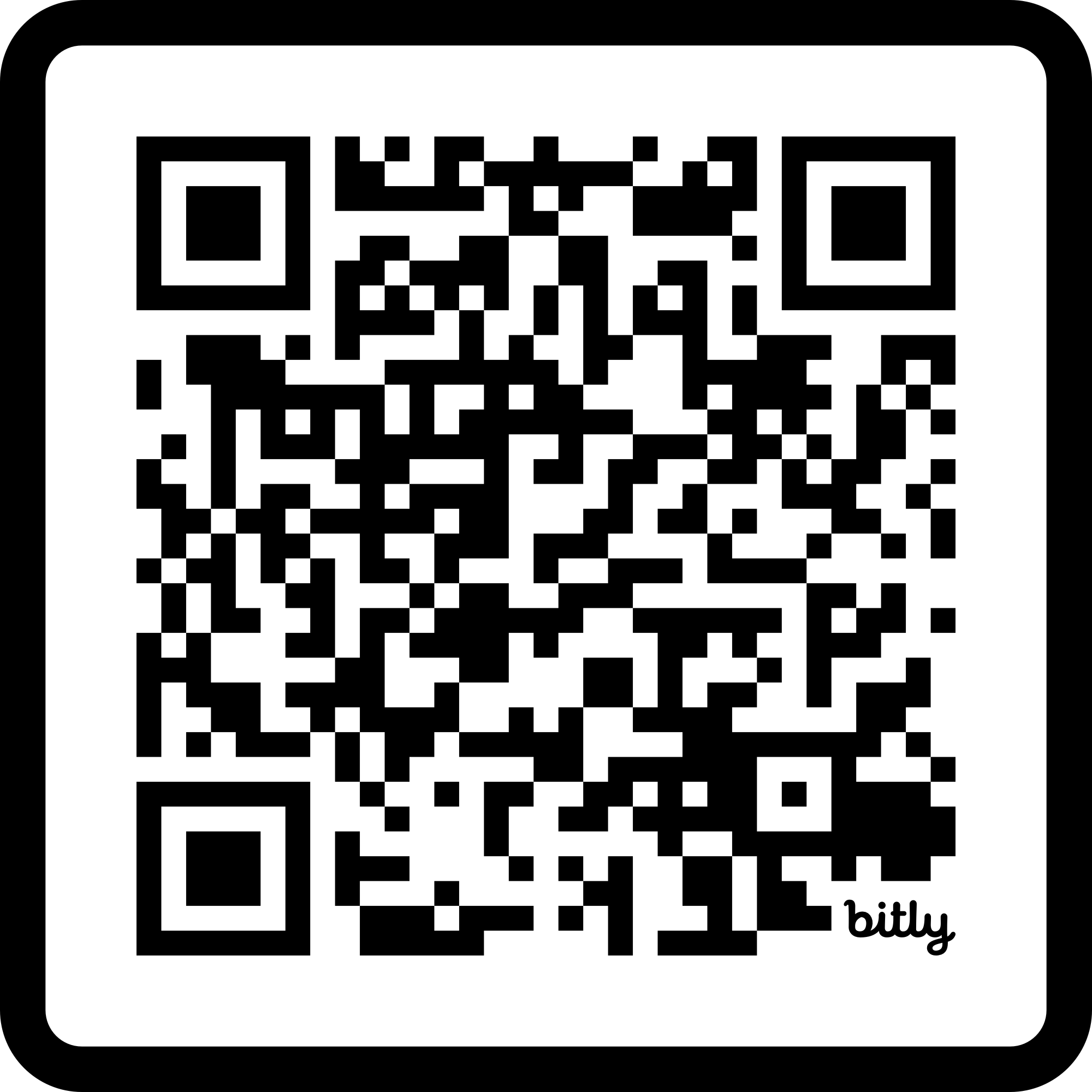 (Please download application and type)Link: https://bit.ly/CDSYRHCriteria: Must be a San Bernardino County youth who is graduating from high school, has overcome adversity, and is continuing their education at a college, trade, or technical school.APPLICATION DEADLINE: March 1, 2024AWARD SELECTION DATE: March 20, 2024REQUIRED  1) Scholarship Application 2) *Student Essay (see below) 3) *One letter of recommendation from a teacher, counselor, pastor, or community leader (see below) 4) School Transcript (awards are not based on GPA; however, your transcript must show academic improvement)*STUDENT ESSAY: Student essay must be attached to application. Essay must be written by the student, typed, maximum of two pages, double-spaced, 12 point, Times New Roman font. Essay should 1) give a brief description of the student’s background, 2) how the student overcame adversity, 4) college, trade, or technical school they plan to attend 3) Education and career goals. *LETTER OF RECOMMENDATION:  Provide one page letter describing the student’s involvement with Homelessness, Foster Care (current or former), Probation, or other high-risk situations, and include how he/she overcame adversity and what his/her educational goals are. Attach the letter of recommendation to the application. 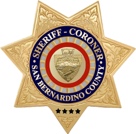 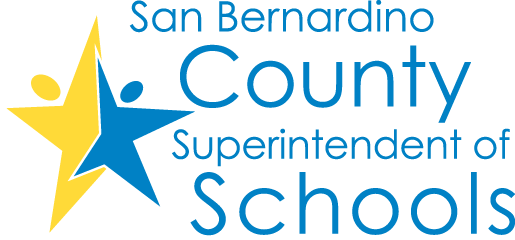 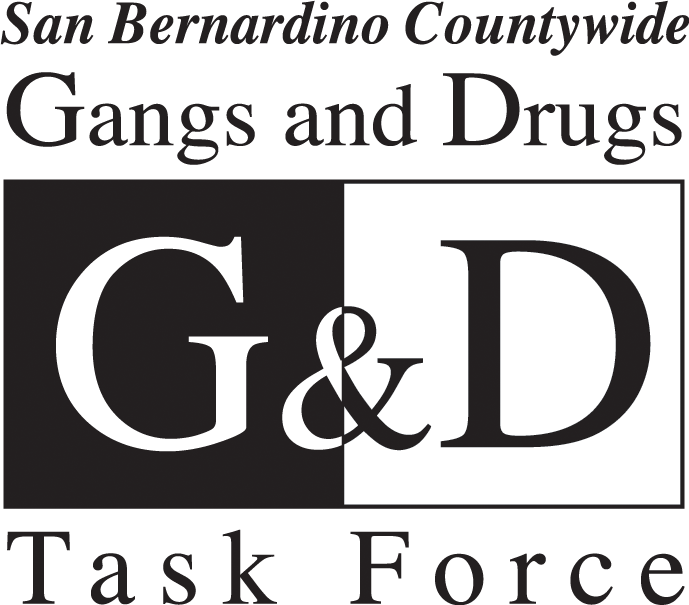 Applicant Information (Please download application and type)Applicant Information (Please download application and type)Name:Personal Email:School Name:School District:Home Address:City & Zip Code:Home Phone #:  Cell Phone #:Person Providing Letter of RecommendationPerson Providing Letter of RecommendationName:Email:Phone # and ext. if applicable: